Bildungszentrum-Steglitz e.V.ANMELDUNGName:Vorname:Mobil:Name der Organisation:Tätigkeitsfeld:Ausbildung / Studium:Geburtsland:Sprachen: Zeitpunkt der Migration:  Vielen Dank für Ihre Kooperation!Für eine verbindliche Anmeldung gilt folgendes:Anmeldebogen ausgefüllt schicken an: integrationskurse@kkh-ev.de oder postalisch an: KKH e.V.  Buschkrugallee 23   12359 Berlin  Tel.: 030-680 53 808Einhergehend mit der Anmeldung überweisen Sie bitte die Seminargebühr in Höhe von 50,00 Euro auf folgendes Konto überweisen: Berliner SparkasseBildungszentrum Steglitz e.V.IBAN: DE52 1005 0000 0191 1349 02BIC: BELADEBEXXXWenn Sie bis zu 2 Wochen (bis zum 03. Juni) vor Seminarbeginn absagen (und natürlich auch, wenn das Seminar ausfällt), wird Ihnen die Gebühr zurückerstattet. Bei späterer Absage wird sie einbehalten. Das Projekt wird gefördert von: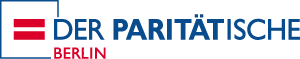 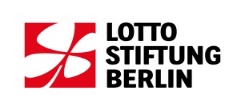 